MINISTÉRIO DA EDUCAÇÃO 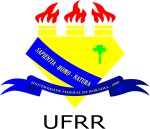 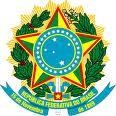 UNIVERSIDADE FEDERAL DE RORAIMAPRÓ-REITORIA DE ASSUNTOS ESTUDANTIS E EXTENSÃO – PRAE DIRETORIA DE ASSUNTOS ESTUDANTIS - DAESFREQUÊNCIA DO BOLSISTA PRÓ-ACADÊMICO/2022EDITAL Nº. 139/2022/PRAE/UFRRMÊS: DEZEMBRO/2022Boa Vista-RR, ______de dezembro de 2022.___________________________________________                          ________________________________________  Assinatura e Carimbo/ Siape do(a) Supervisor(a)                                                     Assinatura do (a) BolsistaBolsista PRÓ-ACADÊMICO/2022: ___________________________________________________________________________________Supervisor (a) da Bolsa: ____________________________________________________________________________________________Unidade de lotação/Ação: __________________________________________ Turno:_______________ Matrícula:___________________Quantidades de faltas: __________%    C.H. Semanal: 16hDiaNOVEMBROHorário das atividadesNOVEMBROHorário das atividadesNOVEMBROHorário das atividadesNOVEMBROHorário das atividadesAssinaturaObservaçõesDiaEntrada 1Saída 1Entrada 2Saída 2AssinaturaObservações   16171819SÁBADO SÁBADO SÁBADO SÁBADO SÁBADO SÁBADO 20DOMINGO DOMINGO DOMINGO DOMINGO DOMINGO DOMINGO 21222324252627282930                                                                 DEZEMBRO                                                                   DEZEMBRO                                                                   DEZEMBRO                                                                   DEZEMBRO                                                                   DEZEMBRO                                                                   DEZEMBRO                                                                   DEZEMBRO  Entrada 1Saída 1Entrada 2Saída 2AssinaturaObservações123SÁBADO SÁBADO SÁBADO SÁBADO SÁBADO SÁBADO 4DOMINGO DOMINGO DOMINGO DOMINGO DOMINGO DOMINGO 5678910SÁBADO SÁBADO SÁBADO SÁBADO SÁBADO SÁBADO 11DOMINGO DOMINGO DOMINGO DOMINGO DOMINGO DOMINGO 12131415Obs. do Bolsista:Obs. do Bolsista:Obs. do Bolsista:Obs. do Supervisor:Obs. do Supervisor:Obs. do Supervisor:Obs. do Supervisor: